Правильность сведений, представленных в информационной карте, подтверждаю:___________________                   (______________________________)                    (подпись)                                           (фамилия, имя, отчество участника)                                  «____» ____________ 2022г.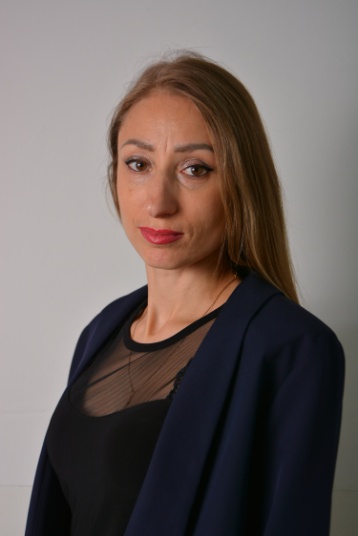 Информационная карта кандидата на участие в  муниципальном этапе Всероссийского конкурса «Воспитатель года России -2023» в номинации «Лучший воспитатель»_________________Фролова__________________(фамилия)______________Анна Викторовна_____________(имя, отчество)_______________МБДОУ №51________________(№ образовательного учреждения)1. Общие сведения1. Общие сведенияМесто работы (наименование образовательной организации в соответствии с Уставом)МБДОУ № 51 г.НевинномысскаЗанимаемая должность (в соответствии с записью в трудовой книжке)воспитательДата рождения (день, месяц, год)10.09.1981 г.Место рожденияг. НижневартовскТюменской областиАдреса Интернет-ресурса (личного или МБОО), где можно познакомиться с участником и публикуемыми им материалами https://clck.ru/32gujm2. Работа2. РаботаМесто работы (полное наименование образовательной организации в соответствии с её уставом)Муниципальное бюджетное дошкольное образовательное учреждение «Детский сад общеразвивающего вида № 51 «Радость» с приоритетным осуществлением социально-личностного направления развития воспитанников» города НевинномысскаЗанимаемая должность (запись в соответствии с трудовой книжкой)воспитательЗанимаемая должностьвоспитательВ каких возрастных группах в настоящее время он работает Старшая группаОбщий трудовой стаж (полных лет на момент заполнения анкеты)21 год 3 дняОбщий педагогический стаж (полных лет на момент заполнения анкеты)9 лет 6 месяцевДата установления квалификационной категории (в соответствии с записью в трудовой книжке)28 сентября 2022Членство в Профсоюзе (наименование, дата вступления)Территориальное объединения организаций профсоюзов города Невинномысска, с 10.01.2022г.Участие в работе методического объединенияВ городском методическом объединении на база МБДОУ № 10Почетные звания и награды (наименования и даты получения в соответствии с записями в трудовой книжке)-3. Образование3. ОбразованиеНазвание и год окончания организации  профессионального образованияГосударственное автономное образовательное учреждение высшего образования «Невинномысский государственный гуманитарно-технический институт» г.Невинномысска, 07.07.2017г.Специальность, квалификация по дипломуПедагогическое образование, присвоена квалификация бакалаврДополнительное профессиональное образование за последние три года (наименования дополнительных профессиональных программ, места и сроки их освоения)СКИРО ПК и ПРО, по дополнительной профессиональной программе «Социально-коммуникативное и речевое развитие детей дошкольного возраста в условиях ДОО» С 19.02.2022г. 05.03.2022г.ЧОУ ДПО Ставропольский краевой образовательный центр «Знание», 28.01.2022 г., по программе «Основы первой помощи».ООО «Центр инновационного образования и воспитания», 07.05.2020г., по программе «Профилактика коронавируса, гриппа и других острых респираторных вирусных инфекций в общеобразовательных организациях».Знание иностранных языков (укажите уровень владения)-4. Общественная деятельность4. Общественная деятельностьУчастие в общественных организациях (наименование, направление деятельности и дата вступления)-Участие в разработке и реализации муниципальных, региональных, федеральных, международных программ и проектов (с указанием статуса участия)-5. Семья5. СемьяСемейное положение (фамилия, имя, отчество и профессия супруга) В разводеДети (имена и возраст)Фролов Виталий Вадимович, 17 лет6. Досуг6. ДосугХоббитворчествоСпортивные увлечения-Сценические таланты-7. Контакты7. КонтактыРабочий телефон 8(86554)7-97-25Мобильный телефон 8(906)477-05-98Рабочая электронная почтаds51nev@yandex.ruЛичная электронная почтаfrol.anna2018@yandex.ru8. Профессиональные ценности8. Профессиональные ценностиПедагогическое кредо участника«Быть педагогом – это значит быть творцом, фантазером, воспитателем детских душ и не расставаться с детством никогда!»Почему нравится работать в дошкольной организации«Нравится работать в ДОО потому, что детский сад – это двери в сказочный, добрый и гостеприимный мир, который постоянно меняется. В нём есть свои законы и правила, которым нужно следовать, а для этого - быть внимательным, отзывчивым, любить детей и уметь развиваться. Кому может не понравиться этот загадочный мир детства? Мне – нравится!»Профессиональные и личностные ценности, наиболее близкие участникуКак современный педагог иду в ногу со временем, всегда в курсе последних новинок развития науки, актуальных событий в области педагогики и методики преподавания предмета. Одним из важнейших факторов, влияющих на профессионализм воспитателя, является, на мой взгляд, самообразование. Поиск новых приёмов, методов и технологий актуален особенно в наше время.В чем, по мнению участника, состоит основная миссия победителя конкурса «Воспитатель года -2023»Саморазвитие и приобретение опыта.Профессиональные и личностные ценности, наиболее Вам близкиеИнициатива и креативность, способность к самооценке, оптимизм, потребность в новых достижениях.Сведения об участнике конкурса, не раскрытые предыдущими разделами (не более 500 слов)-Миссия воспитателяСоздать условия, в которых ребенок может раскрыть свою неповторимость, индивидуальность.